Syllabus of Course A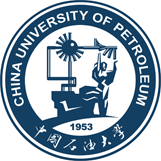 Ref(For official use only)□□□□□□□Ref(For official use only)□□□□□□□Ref(For official use only)□□□□□□□Ref(For official use only)□□□□□□□Application Form for the 2019 International Education WeekApplication Form for the 2019 International Education WeekApplication Form for the 2019 International Education WeekApplication Form for the 2019 International Education WeekApplication Form for the 2019 International Education WeekApplication Form for the 2019 International Education WeekApplication Form for the 2019 International Education WeekApplication Form for the 2019 International Education WeekApplication Form for the 2019 International Education WeekApplication Form for the 2019 International Education WeekApplication Form for the 2019 International Education WeekApplication Form for the 2019 International Education WeekApplication Form for the 2019 International Education WeekApplication Form for the 2019 International Education WeekApplication Form for the 2019 International Education WeekSection A. Personal DetailsSection A. Personal DetailsSection A. Personal DetailsSection A. Personal DetailsSection A. Personal DetailsSection A. Personal DetailsSection A. Personal DetailsSection A. Personal DetailsSection A. Personal DetailsSection A. Personal DetailsSection A. Personal DetailsSection A. Personal DetailsSection A. Personal DetailsSection A. Personal DetailsSection A. Personal DetailsPlease enter your name exactly as it appears on your passport or other official document.Please enter your name exactly as it appears on your passport or other official document.Please enter your name exactly as it appears on your passport or other official document.Please enter your name exactly as it appears on your passport or other official document.Please enter your name exactly as it appears on your passport or other official document.Please enter your name exactly as it appears on your passport or other official document.Please enter your name exactly as it appears on your passport or other official document.Please enter your name exactly as it appears on your passport or other official document.Please enter your name exactly as it appears on your passport or other official document.Please enter your name exactly as it appears on your passport or other official document.Please enter your name exactly as it appears on your passport or other official document.Please enter your name exactly as it appears on your passport or other official document.Please enter your name exactly as it appears on your passport or other official document.Please enter your name exactly as it appears on your passport or other official document.Please enter your name exactly as it appears on your passport or other official document.FAMILY NAMEFAMILY NAMEFAMILY NAMEPHOTOPHOTOPHOTOFIRST NAMEFIRST NAMEFIRST NAMEPHOTOPHOTOPHOTOMIDDLE NAME(S)MIDDLE NAME(S)MIDDLE NAME(S)PHOTOPHOTOPHOTOTITLE (Mr, Mrs, Ms, Miss, etc.)TITLE (Mr, Mrs, Ms, Miss, etc.)TITLE (Mr, Mrs, Ms, Miss, etc.)PHOTOPHOTOPHOTOGENDERGENDERGENDER□MALE  □FEMALE□MALE  □FEMALE□MALE  □FEMALE□MALE  □FEMALE□MALE  □FEMALE□MALE  □FEMALE□MALE  □FEMALE□MALE  □FEMALE□MALE  □FEMALEPHOTOPHOTOPHOTODATE OF BIRTHDATE OF BIRTHDATE OF BIRTHday_ _ month _ _ year _ _ _ _day_ _ month _ _ year _ _ _ _day_ _ month _ _ year _ _ _ _day_ _ month _ _ year _ _ _ _day_ _ month _ _ year _ _ _ _day_ _ month _ _ year _ _ _ _day_ _ month _ _ year _ _ _ _day_ _ month _ _ year _ _ _ _day_ _ month _ _ year _ _ _ _PHOTOPHOTOPHOTOPASSPORT No.PASSPORT No.PASSPORT No.PHOTOPHOTOPHOTOINSTITUTION / EMPLOYERINSTITUTION / EMPLOYERINSTITUTION / EMPLOYERRESEARCH FIELDRESEARCH FIELDRESEARCH FIELDSection B. Contact InformationSection B. Contact InformationSection B. Contact InformationSection B. Contact InformationSection B. Contact InformationSection B. Contact InformationSection B. Contact InformationSection B. Contact InformationSection B. Contact InformationSection B. Contact InformationSection B. Contact InformationSection B. Contact InformationSection B. Contact InformationSection B. Contact InformationSection B. Contact InformationADDRESSADDRESSCITYCITYPOSTAL/ZIP CODEPOSTAL/ZIP CODEPOSTAL/ZIP CODEPOSTAL/ZIP CODEPOSTAL/ZIP CODEPOSTAL/ZIP CODESTATESTATECOUNTRYCOUNTRYCOUNTRYCOUNTRYCOUNTRYCOUNTRYEMAILEMAILPHONEPHONEPHONEPHONEPHONEPHONESection C. Academic QualificationsSection C. Academic QualificationsSection C. Academic QualificationsSection C. Academic QualificationsSection C. Academic QualificationsSection C. Academic QualificationsSection C. Academic QualificationsSection C. Academic QualificationsSection C. Academic QualificationsSection C. Academic QualificationsSection C. Academic QualificationsSection C. Academic QualificationsSection C. Academic QualificationsSection C. Academic QualificationsSection C. Academic QualificationsDATEDATEUNIVERSITY/ INSTITUTIONUNIVERSITY/ INSTITUTIONUNIVERSITY/ INSTITUTIONUNIVERSITY/ INSTITUTIONUNIVERSITY/ INSTITUTIONUNIVERSITY/ INSTITUTIONUNIVERSITY/ INSTITUTIONUNIVERSITY/ INSTITUTIONDEGREEDEGREEDEGREEDEGREEDEGREESection D. Professional ExperienceSection D. Professional ExperienceSection D. Professional ExperienceSection D. Professional ExperienceSection D. Professional ExperienceSection D. Professional ExperienceSection D. Professional ExperienceSection D. Professional ExperienceSection D. Professional ExperienceSection D. Professional ExperienceSection D. Professional ExperienceSection D. Professional ExperienceSection D. Professional ExperienceSection D. Professional ExperienceSection D. Professional ExperienceDATEDATEEMPLOYEREMPLOYEREMPLOYEREMPLOYEREMPLOYEREMPLOYEREMPLOYEREMPLOYERTITLETITLETITLETITLETITLESection E. Itinerary InformationSection E. Itinerary InformationSection E. Itinerary InformationSection E. Itinerary InformationSection E. Itinerary InformationSection E. Itinerary InformationSection E. Itinerary InformationSection E. Itinerary InformationSection E. Itinerary InformationSection E. Itinerary InformationSection E. Itinerary InformationSection E. Itinerary InformationSection E. Itinerary InformationSection E. Itinerary InformationSection E. Itinerary InformationARRIVING DATE & TIMEARRIVING DATE & TIMEDEPARTUREDEPARTUREDEPARTUREDESTINATIONDESTINATIONDESTINATIONDESTINATIONDESTINATIONFLIGHT NUMBERFLIGHT NUMBERFLIGHT NUMBERFLIGHT NUMBERFLIGHT NUMBERQingdao (TAO)Qingdao (TAO)Qingdao (TAO)Qingdao (TAO)Qingdao (TAO)LEAVING DATE & TIMELEAVING DATE & TIMEDEPARTUREDEPARTUREDEPARTUREDESTINATIONDESTINATIONDESTINATIONDESTINATIONDESTINATIONFLIGHT NUMBERFLIGHT NUMBERFLIGHT NUMBERFLIGHT NUMBERFLIGHT NUMBERQingdao (TAO)Qingdao (TAO)Qingdao (TAO)Section F. Course DescriptionSection F. Course DescriptionSection F. Course DescriptionSection F. Course DescriptionSection F. Course DescriptionSection F. Course DescriptionSection F. Course DescriptionSection F. Course DescriptionSection F. Course DescriptionSection F. Course DescriptionSection F. Course DescriptionSection F. Course DescriptionSection F. Course DescriptionSection F. Course DescriptionSection F. Course DescriptionCOURSE A NAMECOURSE A NAMESTUDENTS MAJOR REQURIREMENTSTUDENTS MAJOR REQURIREMENTSTUDENTS MAJOR REQURIREMENTSTUDENTS MAJOR REQURIREMENTMAX STUDENTS NUMBERMAX STUDENTS NUMBERMAX STUDENTS NUMBERMAX STUDENTS NUMBERMAX STUDENTS NUMBERCOURSE ADESCRIPTIONCOURSE ADESCRIPTIONCOURSE B NAME(optional)COURSE B NAME(optional)STUDENTS MAJOR REQURIREMENTSTUDENTS MAJOR REQURIREMENTSTUDENTS MAJOR REQURIREMENTSTUDENTS MAJOR REQURIREMENTMAX STUDENTS NUMBERMAX STUDENTS NUMBERMAX STUDENTS NUMBERMAX STUDENTS NUMBERMAX STUDENTS NUMBERCOURSE BDESCRIPTIONCOURSE BDESCRIPTIONSection G. Checklist of Attachment MaterialsSection G. Checklist of Attachment MaterialsSection G. Checklist of Attachment MaterialsSection G. Checklist of Attachment MaterialsSection G. Checklist of Attachment MaterialsSection G. Checklist of Attachment MaterialsSection G. Checklist of Attachment MaterialsSection G. Checklist of Attachment MaterialsSection G. Checklist of Attachment MaterialsSection G. Checklist of Attachment MaterialsSection G. Checklist of Attachment MaterialsSection G. Checklist of Attachment MaterialsSection G. Checklist of Attachment MaterialsSection G. Checklist of Attachment MaterialsSection G. Checklist of Attachment MaterialsYour recent academic CVYour recent academic CVYour recent academic CVYour recent academic CVYour recent academic CVYour recent academic CVYour recent academic CVYour recent academic CVYour recent academic CVYour recent academic CVYour recent academic CVYour recent academic CVYour recent academic CVYour recent academic CV□Course syllabus (template see below, other formats acceptable)Course syllabus (template see below, other formats acceptable)Course syllabus (template see below, other formats acceptable)Course syllabus (template see below, other formats acceptable)Course syllabus (template see below, other formats acceptable)Course syllabus (template see below, other formats acceptable)Course syllabus (template see below, other formats acceptable)Course syllabus (template see below, other formats acceptable)Course syllabus (template see below, other formats acceptable)Course syllabus (template see below, other formats acceptable)Course syllabus (template see below, other formats acceptable)Course syllabus (template see below, other formats acceptable)Course syllabus (template see below, other formats acceptable)Course syllabus (template see below, other formats acceptable)□Section H. Additional RequirementsSection H. Additional RequirementsSection H. Additional RequirementsSection H. Additional RequirementsSection H. Additional RequirementsSection H. Additional RequirementsSection H. Additional RequirementsSection H. Additional RequirementsSection H. Additional RequirementsSection H. Additional RequirementsSection H. Additional RequirementsSection H. Additional RequirementsSection H. Additional RequirementsSection H. Additional RequirementsSection H. Additional RequirementsCourses should be given in English.Each course consists of 16 academic hours.Each academic hour is 50 minutes.Preferably, courses should be given on the first week of summer semester (June 30th – July 6th, 2019).Courses should be given in English.Each course consists of 16 academic hours.Each academic hour is 50 minutes.Preferably, courses should be given on the first week of summer semester (June 30th – July 6th, 2019).Courses should be given in English.Each course consists of 16 academic hours.Each academic hour is 50 minutes.Preferably, courses should be given on the first week of summer semester (June 30th – July 6th, 2019).Courses should be given in English.Each course consists of 16 academic hours.Each academic hour is 50 minutes.Preferably, courses should be given on the first week of summer semester (June 30th – July 6th, 2019).Courses should be given in English.Each course consists of 16 academic hours.Each academic hour is 50 minutes.Preferably, courses should be given on the first week of summer semester (June 30th – July 6th, 2019).Courses should be given in English.Each course consists of 16 academic hours.Each academic hour is 50 minutes.Preferably, courses should be given on the first week of summer semester (June 30th – July 6th, 2019).Courses should be given in English.Each course consists of 16 academic hours.Each academic hour is 50 minutes.Preferably, courses should be given on the first week of summer semester (June 30th – July 6th, 2019).Courses should be given in English.Each course consists of 16 academic hours.Each academic hour is 50 minutes.Preferably, courses should be given on the first week of summer semester (June 30th – July 6th, 2019).Courses should be given in English.Each course consists of 16 academic hours.Each academic hour is 50 minutes.Preferably, courses should be given on the first week of summer semester (June 30th – July 6th, 2019).Courses should be given in English.Each course consists of 16 academic hours.Each academic hour is 50 minutes.Preferably, courses should be given on the first week of summer semester (June 30th – July 6th, 2019).Courses should be given in English.Each course consists of 16 academic hours.Each academic hour is 50 minutes.Preferably, courses should be given on the first week of summer semester (June 30th – July 6th, 2019).Courses should be given in English.Each course consists of 16 academic hours.Each academic hour is 50 minutes.Preferably, courses should be given on the first week of summer semester (June 30th – July 6th, 2019).Courses should be given in English.Each course consists of 16 academic hours.Each academic hour is 50 minutes.Preferably, courses should be given on the first week of summer semester (June 30th – July 6th, 2019).Courses should be given in English.Each course consists of 16 academic hours.Each academic hour is 50 minutes.Preferably, courses should be given on the first week of summer semester (June 30th – July 6th, 2019).Courses should be given in English.Each course consists of 16 academic hours.Each academic hour is 50 minutes.Preferably, courses should be given on the first week of summer semester (June 30th – July 6th, 2019).Section I. Chinese Translation of Course Description (for liaison) 课程信息翻译（中方联络员填写）Section I. Chinese Translation of Course Description (for liaison) 课程信息翻译（中方联络员填写）Section I. Chinese Translation of Course Description (for liaison) 课程信息翻译（中方联络员填写）Section I. Chinese Translation of Course Description (for liaison) 课程信息翻译（中方联络员填写）Section I. Chinese Translation of Course Description (for liaison) 课程信息翻译（中方联络员填写）Section I. Chinese Translation of Course Description (for liaison) 课程信息翻译（中方联络员填写）Section I. Chinese Translation of Course Description (for liaison) 课程信息翻译（中方联络员填写）Section I. Chinese Translation of Course Description (for liaison) 课程信息翻译（中方联络员填写）Section I. Chinese Translation of Course Description (for liaison) 课程信息翻译（中方联络员填写）Section I. Chinese Translation of Course Description (for liaison) 课程信息翻译（中方联络员填写）Section I. Chinese Translation of Course Description (for liaison) 课程信息翻译（中方联络员填写）Section I. Chinese Translation of Course Description (for liaison) 课程信息翻译（中方联络员填写）Section I. Chinese Translation of Course Description (for liaison) 课程信息翻译（中方联络员填写）Section I. Chinese Translation of Course Description (for liaison) 课程信息翻译（中方联络员填写）Section I. Chinese Translation of Course Description (for liaison) 课程信息翻译（中方联络员填写）中方联络员姓名所在单位所在单位所在单位课程A名称课程A名称选课学生专业限制选课学生专业限制选课学生专业限制选课学生专业限制选课容量选课容量选课容量选课容量选课容量课程简介课程简介课程B名称课程B名称选课学生专业限制选课学生专业限制选课学生专业限制选课学生专业限制选课容量选课容量选课容量选课容量选课容量课程简介课程简介课程基本信息Course Information课程基本信息Course Information课程基本信息Course Information课程基本信息Course Information课程名称Course Name学分Credits1课内学时Course Hours16适用专业Target Major(optional)(optional)(optional)授课语言Language of InstructionEnglishEnglishEnglish先修课程Prerequisite课程教学大纲Course Syllabus课程教学大纲Course Syllabus课程教学大纲Course Syllabus课程目标Learning OutcomesOutcome 1:Outcome 1:课程目标Learning OutcomesOutcome 2:Outcome 2:课程目标Learning OutcomesOutcome 3:Outcome 3:教学内容TopicsLecture 1:Lecture 2:…Lecture 8:Lecture 1:Lecture 2:…Lecture 8:考核方式GradingEvaluationPercentage考核方式GradingEvaluation 1%考核方式GradingEvaluation 2%考核方式GradingEvaluation 3%教材及参考资料Textbooks & Other Materials1. Author, Title, Press, Year.2. Author, Title, Press, Year.1. Author, Title, Press, Year.2. Author, Title, Press, Year.其它More